           MÅNEDSPLAN – ELEFANTSTUEN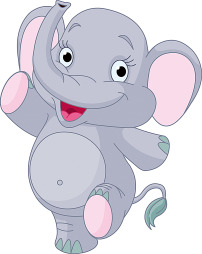  Marts 2024Med forbehold for ændringerUge 9Emne: ”Jeg og min familie”GIRAFMan Tir    Ons  Tor   Fre   1/3Velkommen til Dicte – nyt barn + LegetøjsdagUge 10Emne: ”Jeg og min familieMan 4/3På legepladsenTir   5/3GirafklubOns  6/3Tor   7/3MotorikGirafklubFre   8/3Legetøjsdag Uge 11Emne: ”Jeg og min familie”Man 11/3På turTir   12/3Skolebesøg for SPRSOns  13/3Tor   14/3Tillykke til Alfred A. 5 år  + Motorik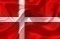 GirafklubFre   15/3LegetøjsdagGirafklubafslutningUge 12Emne: Man 18/3PÅSKEFROKOST, på legepladsenTir   19/3Ons  20/3Tillykke til Alfred S. 4 år hjemme til hamTor   21/3MotorikFre   22/3Farvel til Giraffer på stuenUge 13Emne: Man 25/3Stuerne er Tir   26//3                Slået sammenOns  27/3                                        Op til PåskeTor   28/3SkærtorsdagFre  29/3Langfredag